Plant and Equipment Risk Management Form1. Hazard Management Details – General1. Hazard Management Details – General1. Hazard Management Details – General1. Hazard Management Details – GeneralPlant/Equipment Item: Planer (Electric) Make/Model No.: Make/Model No.: Serial No.: School / Work Location:       Region:      Region:      Region:      Name of Person(s) Conducting Activity:Name of Person(s) Conducting Activity:Name of Person(s) Conducting Activity:Date Conducted:      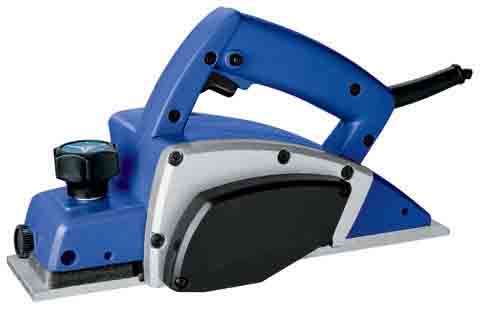 Description of Use: An electric planer is a specialised woodworking tool used to smooth or shape wood.Summary of Key Risks: (refer to appropriate subsections) Impact and cutting ElectricityNoiseVibrationSlips/trips/falls2.  Documentation2.  Documentation2.  DocumentationRelevant Legislation/StandardsY / NCommentsIs plant required to be registered?Y   N Is a user license required?Y   N  Key Reference material AS 1473 Guarding and safe use of woodworking machineryAS/NZS 3760 In service safety inspection and testing of electrical equipmentAS/NZS 60745 Hand-held motor-operated electric tools – Safety – General requirementsPlant DocumentationY / NCommentsAre operator’s manuals accessible?Y   N  Is this a restricted use item?Y   N  Does this item require safe use documents/test?Y   N  3. Hazard Identification3. Hazard IdentificationHazards InspectedHazards InspectedRisk AssessmentRisk AssessmentRisk AssessmentDescription of RiskControl MeasuresConsLikeRiskLevelENTANGLEMENTCan anyone’s hair, clothing, gloves, cleaning brushes, tools, rags or other materials become entangled with moving parts of the plant or materials?Y  NHazards InspectedHazards InspectedRisk AssessmentRisk AssessmentRisk AssessmentDescription of RiskControl MeasuresConsLikeRiskLevelIMPACT AND CUTTING INJURIESCan anyone be crushed/cut/struck etc. due to:The exposed blade on the underside of the planer presents a cutting hazard.Ensure operator’s hands and body parts are kept clear of the cutting blade.Material falling off the plant?Y  NThe exposed blade on the underside of the planer presents a cutting hazard.Ensure operator’s hands and body parts are kept clear of the cutting blade.Uncontrolled/unexpected movement of plant/load?Y  NMinorPossibleMediumThe exposed blade on the underside of the planer presents a cutting hazard.Ensure operator’s hands and body parts are kept clear of the cutting blade.Lack of capacity to slow, stop or immobilise plant?Y  NThe exposed blade on the underside of the planer presents a cutting hazard.Ensure operator’s hands and body parts are kept clear of the cutting blade.The plant tipping or rolling over?Y  NThe exposed blade on the underside of the planer presents a cutting hazard.Ensure operator’s hands and body parts are kept clear of the cutting blade.Parts of the plant disintegrating or collapsing?Y  NThe exposed blade on the underside of the planer presents a cutting hazard.Ensure operator’s hands and body parts are kept clear of the cutting blade.Contact with moving parts during testing, inspection, operation, maintenance, cleaning or repair?Y  NThe exposed blade on the underside of the planer presents a cutting hazard.Ensure operator’s hands and body parts are kept clear of the cutting blade.Being thrown off or under the plant?Y  NThe exposed blade on the underside of the planer presents a cutting hazard.Ensure operator’s hands and body parts are kept clear of the cutting blade.Contact with sharp or flying objects? (e.g. work pieces being ejected)Y  NMinorPossibleMediumThe exposed blade on the underside of the planer presents a cutting hazard.Ensure operator’s hands and body parts are kept clear of the cutting blade.The mobility of the plant?Y  NMinorPossibleMediumThe exposed blade on the underside of the planer presents a cutting hazard.Ensure operator’s hands and body parts are kept clear of the cutting blade.Inappropriate parts and accessories being used?Y  NThe exposed blade on the underside of the planer presents a cutting hazard.Ensure operator’s hands and body parts are kept clear of the cutting blade.OtherY  NThe exposed blade on the underside of the planer presents a cutting hazard.Ensure operator’s hands and body parts are kept clear of the cutting blade.Hazards InspectedHazards InspectedRisk AssessmentRisk AssessmentRisk AssessmentRisk AssessmentDescription of RiskControl MeasuresConsLikeRiskLevelSHEARINGCan anyone’s body parts be sheared between two parts of plant, or between a part of the plant and a work piece or structure?Y  NPRESSURISED CONTENTCan anyone come into contact with fluids or gases under high pressure, due to plant failure or misuse of the plant?Y  NELECTRICITYCan anyone be injured or burnt due to:Damaged or frayed electrical cords pose an electrical hazard.Damaged or frayed electrical cords pose an electrical hazard.Operator to check for damaged electrical cords prior to use.Ensure equipment is serviced on a regular basis, tested and tagged and appropriate isolation procedures (e.g. lock out tags) are in place.Live electrical conductors? (e.g. exposed wires)Y  NDamaged or frayed electrical cords pose an electrical hazard.Damaged or frayed electrical cords pose an electrical hazard.Operator to check for damaged electrical cords prior to use.Ensure equipment is serviced on a regular basis, tested and tagged and appropriate isolation procedures (e.g. lock out tags) are in place.Working in close proximity to electrical conductors?Y  NDamaged or frayed electrical cords pose an electrical hazard.Damaged or frayed electrical cords pose an electrical hazard.Operator to check for damaged electrical cords prior to use.Ensure equipment is serviced on a regular basis, tested and tagged and appropriate isolation procedures (e.g. lock out tags) are in place.Access to electricity?Y  NDamaged or frayed electrical cords pose an electrical hazard.Damaged or frayed electrical cords pose an electrical hazard.Operator to check for damaged electrical cords prior to use.Ensure equipment is serviced on a regular basis, tested and tagged and appropriate isolation procedures (e.g. lock out tags) are in place.Damaged or poorly maintained electrical leads, cables or switches?Y  NMajorUnlikelyMediumDamaged or frayed electrical cords pose an electrical hazard.Damaged or frayed electrical cords pose an electrical hazard.Operator to check for damaged electrical cords prior to use.Ensure equipment is serviced on a regular basis, tested and tagged and appropriate isolation procedures (e.g. lock out tags) are in place.Water near electrical equipment?Y  NDamaged or frayed electrical cords pose an electrical hazard.Damaged or frayed electrical cords pose an electrical hazard.Operator to check for damaged electrical cords prior to use.Ensure equipment is serviced on a regular basis, tested and tagged and appropriate isolation procedures (e.g. lock out tags) are in place.Lack of isolation procedures?Y  NDamaged or frayed electrical cords pose an electrical hazard.Damaged or frayed electrical cords pose an electrical hazard.Operator to check for damaged electrical cords prior to use.Ensure equipment is serviced on a regular basis, tested and tagged and appropriate isolation procedures (e.g. lock out tags) are in place.OtherY  NDamaged or frayed electrical cords pose an electrical hazard.Damaged or frayed electrical cords pose an electrical hazard.Operator to check for damaged electrical cords prior to use.Ensure equipment is serviced on a regular basis, tested and tagged and appropriate isolation procedures (e.g. lock out tags) are in place.Hazards InspectedHazards InspectedRisk AssessmentRisk AssessmentRisk AssessmentDescription of RiskControl MeasuresConsLikeRiskLevelERGONOMICSCan anyone be injured due to:Poorly designed workstation?Y  NRepetitive body movement?Y  NConstrained body posture or the need for excessive effort?Y  NDesign deficiency causing psychological stress?Y  NInadequate or poorly placed lighting?Y  NDoes the plant impact on the surrounding workplace and create potential hazards? (Consider potential impact on the design and layout of the workplace)Y  NIs the location of the plant inappropriate? (Consider potential effects due to environmental conditions and terrain)Y  NOtherY  NHazards InspectedHazards InspectedRisk AssessmentRisk AssessmentRisk AssessmentDescription of RiskControl MeasuresConsLikeRiskLevelRADIATIONCan anyone using the plant, or in the vicinity of the plant suffer injury or illness due to exposure to radiation in the form of any of the following:infra-red radiationultra violet lightmicrowavesY  NNOISECan anyone using the plant, or in the vicinity of the plant, suffer injury due to exposure to noise?Y  NModerateUnlikelyMediumOperation of the equipment can result in high noise levels.Appropriate hearing protection (e.g. ear muffs) should be worn whilst operating the equipment.VIBRATIONCan anyone be injured or suffer ill-health from exposure to vibration?Y  NModerateUnlikelyMediumThe operator could be exposed to hand and arm vibration as a result of vibration generated when operating this equipment.Take regular breaks from continuous operation.Wear appropriate PPE (e.g. gloves) especially in cold weather.Conduct periodic maintenance to ensure smoother operation and less vibration.FRICTIONCan anyone be burnt due to contact with moving parts, materials or surfaces of the plant?Y  NSUFFOCATIONCan anyone be suffocated due to lack of oxygen, or atmospheric contamination? Y  NCONDITIONIs a hazard likely due to the age and condition of the plant? (Consider how hard the machine has been worked, and whether it is used constantly or rarely).Y  NCan anyone be injured as a result of the plant not serviced appropriately and/or maintained in line with manufacturer’s recommendations?Y  NHazards InspectedHazards InspectedRisk AssessmentRisk AssessmentRisk AssessmentDescription of RiskControl MeasuresConsLikeRiskLevelSLIPS/TRIPS/FALLSCan anyone using the plant, or in the vicinity of the plant, slip, trip or fall due to:Poor housekeeping practices allowing the build-up of waste materials or failure to immediately clean up spills could result in a slip hazard.Inappropriate placement of objects (e.g. spare material, electrical cords, bags etc.) in the immediate vicinity of the equipment may result in a trip hazard.Ensure appropriate cleaning and housekeeping practices are maintained to minimise the risk of a slip/trip/falls hazard.Uneven, slippery or steep work surfaces?Y  NPoor housekeeping practices allowing the build-up of waste materials or failure to immediately clean up spills could result in a slip hazard.Inappropriate placement of objects (e.g. spare material, electrical cords, bags etc.) in the immediate vicinity of the equipment may result in a trip hazard.Ensure appropriate cleaning and housekeeping practices are maintained to minimise the risk of a slip/trip/falls hazard.Poor housekeeping, e.g. spillage in the vicinity?Y  NMinorPossibleMediumPoor housekeeping practices allowing the build-up of waste materials or failure to immediately clean up spills could result in a slip hazard.Inappropriate placement of objects (e.g. spare material, electrical cords, bags etc.) in the immediate vicinity of the equipment may result in a trip hazard.Ensure appropriate cleaning and housekeeping practices are maintained to minimise the risk of a slip/trip/falls hazard.Obstacles being placed in the vicinity of the plant?Y  NMinorPossibleMediumPoor housekeeping practices allowing the build-up of waste materials or failure to immediately clean up spills could result in a slip hazard.Inappropriate placement of objects (e.g. spare material, electrical cords, bags etc.) in the immediate vicinity of the equipment may result in a trip hazard.Ensure appropriate cleaning and housekeeping practices are maintained to minimise the risk of a slip/trip/falls hazard.Inappropriate or poorly maintained floor or walking surfaces (i.e. lack of a slip-resistant surface, unprotected holes, penetrations or gaps?)Y  NPoor housekeeping practices allowing the build-up of waste materials or failure to immediately clean up spills could result in a slip hazard.Inappropriate placement of objects (e.g. spare material, electrical cords, bags etc.) in the immediate vicinity of the equipment may result in a trip hazard.Ensure appropriate cleaning and housekeeping practices are maintained to minimise the risk of a slip/trip/falls hazard.If operating or maintaining plant at height can anyone slip, trip or fall due to:Poor housekeeping practices allowing the build-up of waste materials or failure to immediately clean up spills could result in a slip hazard.Inappropriate placement of objects (e.g. spare material, electrical cords, bags etc.) in the immediate vicinity of the equipment may result in a trip hazard.Ensure appropriate cleaning and housekeeping practices are maintained to minimise the risk of a slip/trip/falls hazard.Use of work platforms, stairs or ladders?Y  NPoor housekeeping practices allowing the build-up of waste materials or failure to immediately clean up spills could result in a slip hazard.Inappropriate placement of objects (e.g. spare material, electrical cords, bags etc.) in the immediate vicinity of the equipment may result in a trip hazard.Ensure appropriate cleaning and housekeeping practices are maintained to minimise the risk of a slip/trip/falls hazard.Lack of guardrails or other suitable edge protection?Y  NPoor housekeeping practices allowing the build-up of waste materials or failure to immediately clean up spills could result in a slip hazard.Inappropriate placement of objects (e.g. spare material, electrical cords, bags etc.) in the immediate vicinity of the equipment may result in a trip hazard.Ensure appropriate cleaning and housekeeping practices are maintained to minimise the risk of a slip/trip/falls hazard.OtherY  NPoor housekeeping practices allowing the build-up of waste materials or failure to immediately clean up spills could result in a slip hazard.Inappropriate placement of objects (e.g. spare material, electrical cords, bags etc.) in the immediate vicinity of the equipment may result in a trip hazard.Ensure appropriate cleaning and housekeeping practices are maintained to minimise the risk of a slip/trip/falls hazard.Hazards InspectedHazards InspectedRisk AssessmentRisk AssessmentRisk AssessmentRisk AssessmentDescription of RiskDescription of RiskControl MeasuresConsConsLikeRiskLevelFIRE AND EXPLOSIONCan anyone be injured by fire?Y  NCan anyone be injured by explosion of gases, vapours, liquids, dusts, or other substances?Y  NTEMPERATURE/MOISTURECan anyone come into contact with objects at high or low temperatures?Y  NCan anyone suffer ill-health due to exposure to high or low temperatures?Y  NCan anyone be injured or suffer ill-health due to exposure to moisture?Y  NOTHERCan anyone be injured or suffer ill-health from exposure to:Dust generated from the work process may be hazardous to health.Dust generated from the work process may be hazardous to health.Ensure appropriate control measures are implemented (e.g. local exhaust system, face masks, good housekeeping practices etc.).Chemicals?Y  NDust generated from the work process may be hazardous to health.Dust generated from the work process may be hazardous to health.Ensure appropriate control measures are implemented (e.g. local exhaust system, face masks, good housekeeping practices etc.).Toxic gases or vapours?Y  NDust generated from the work process may be hazardous to health.Dust generated from the work process may be hazardous to health.Ensure appropriate control measures are implemented (e.g. local exhaust system, face masks, good housekeeping practices etc.).Fumes/Dusts?Y  NModerateModerateUnlikelyMediumDust generated from the work process may be hazardous to health.Dust generated from the work process may be hazardous to health.Ensure appropriate control measures are implemented (e.g. local exhaust system, face masks, good housekeeping practices etc.).Other? (please specify)Y  NDust generated from the work process may be hazardous to health.Dust generated from the work process may be hazardous to health.Ensure appropriate control measures are implemented (e.g. local exhaust system, face masks, good housekeeping practices etc.).4. Risk Assessment Signoff4. Risk Assessment Signoff4. Risk Assessment Signoff4. Risk Assessment Signoff4. Risk Assessment Signoff4. Risk Assessment Signoff4. Risk Assessment Signoff4. Risk Assessment Signoff4. Risk Assessment SignoffAuthorised By:      Authorised By:      Authorised By:      Signature:Signature:Signature:Signature:Date:      Date:      Consequence - Evaluate the consequences of a risk occurring according to the ratings in the top row3. Risk level - Calculate the level of risk by finding the intersection between the likelihood and the consequencesLikelihood - Evaluate the likelihood of an incident occurring according to the ratings in the left hand column4.  Risk Level/Rating and Actions 